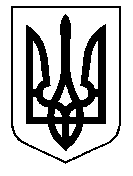 У К Р А Ї Н А Кам’янсько-Дніпровська міська радаКам’янсько-Дніпровського району Запорізької областіЧетверта сесія восьмого скликанняР І Ш Е Н Н Я19 вересня 2017 року             м.Кам’янка-Дніпровська                  № 16Про затвердження акту приймання - передачі  об’єктів благоустрою с.Велика Знам’янка та основних засобів з балансу Великознам’янської сільської ради на баланс комунального підприємства “АГРОЗНАМ’ЯНКА” Кам’янсько-Дніпровської міської ради Кам’янсько – Дніпровського району Запоріької області        Керуючись ст.29  Закону України  “ Про місцеве самоврядування в Україні”, рішенням Кам’янсько-Дніпровської міської ради від 11 липня 2017 року № 31 “Про передачу об’єктів благоустрою ”, розглянувши  акт приймання - передачі  об’єктів благоустрою с.Велика Знам’янка та основних засобів з балансу Великознам’янської сільської ради на баланс комунального підприємства “АГРОЗНАМ’ЯНКА” Камянсько-Дніпровської міської ради Кам’янсько – Днфпровського району Запорізької області від  03.08.2017 року,  враховуючи рекомендації постійної комісії міської ради з питань комунальної власності, житлово-комунального господарства та благоустрою території міста, міська радав и р і ш и л а :     1.Затвердити  акт приймання - передачі  об’єктів благоустрою с.Велика Знам’янка та основних засобів з балансу Великознам’янської сільської ради на баланс комунального підприємства “АГРОЗНАМ’ЯНКА” Камянсько-Дніпровської міської ради Кам’янсько – Дніпровського району Запорізької області від  03.08.2017 року з додатками.      2.Закріпити майно, згідно акту приймання - передачі  від 03.08.2017 року на праві  господарського  віддання з постановкою на баланс за  комунальним підприємством «АГРОЗНАМ’ЯНКА» Кам’янсько-Дніпровської міської ради Кам’янсько – Дніпровського району Запорізької області.       3. Контроль  за виконанням  цього рішення покласти на постійну комісію міської ради з питань комунальної власності, житлово-комунального господарства та благоустрою території міста.Міський голова                                                                   В.В.Антоненко